Муниципальное бюджетное образовательное учреждение средняя общеобразовательная школа №179	Проект социальной направленности«Никто не забыт, ничто не забыто»Работу выполнила Фильчагова Ирина Николаевнаучитель начальных классовНижний Новгород 2013-2014 годСоциальный проект, посвященный 69-й годовщине победы в Великой Отечественной войнеПроблема	В последнее время в средствах массовой информации очень часто освящается проблема патриотического воспитания подрастающего поколения. Нынешнее поколение в неоплатном долгу перед теми, кто остался на полях сражений, перед теми, кто вернулся, обеспечив нам мирную, спокойную жизнь на Земле. Именно поэтому наш долг – помнить о тех суровых днях и героях войны. В мае 2014 года вся страна будет отмечать 69-ю годовщину Победы в Великой Отечественной войне. И наш класс тоже хотел бы внести свой вклад в дело сохранения исторической памяти о событиях давно минувших дней. Создаваемый проект предполагает пропаганду патриотического воспитания путём вовлечения школьников и их родителей в совместные мероприятия по патриотическому и духовно-нравственному воспитанию.Цель и задачи проекта Цель: Разработать и реализовать план мероприятий по военно-патриотическому воспитанию школьников.Задачи:- Организовать проведение мероприятий духовно-нравственной направленности.- Привлечь внимание родителей к проблемам патриотического воспитания школьников.- Оживить творческую и поисково-исследовательскую активность учащихся через проектную деятельность (при подготовке классного часа)  3.Участники проекта- учащиеся 1в класса- родители учащихся 1в класса- ветераны ВОВ- классный руководитель 1в класса  4.  Сроки реализацииАпрель-май 2014 года  5. Описание проекта- в начале апреля проводится подготовка к классному часу на тему «Никто не забыт, ничто не забыто», которая требует непосредственного участия родителей;- в апреле проводится выставка семейных фотографий «Годы, опалённые войной»;- показ презентации «Блокадный Ленинград».- 27 апреля проводится классный час «Никто не забыт, ничто не забыто» с приглашением ветеранов ВОВ;- в начале мая идём домой к Бородиной В.И., ветерану ВОВ, поздравляем её с праздником;-конкурс рисунков, посвящённый 69-й годовщине Победы в ВОВ  6. Ожидаемые результаты-воспитание школьника в духе патриотизма; -формирование осознанного отношения к Отечеству, его прошлому, настоящему и будущему на основе исторических фактов, памяти к событиям ВОВ;- формирование у учащихся собственной гражданской позиции;- расширение и углубление знаний об истории и культуре родного края;- привитие любви к своей Малой Родине, чувства патриотизма, чувства долга и ответственности перед Отечеством;- чествование ветеранов ВОВ, связь поколений.	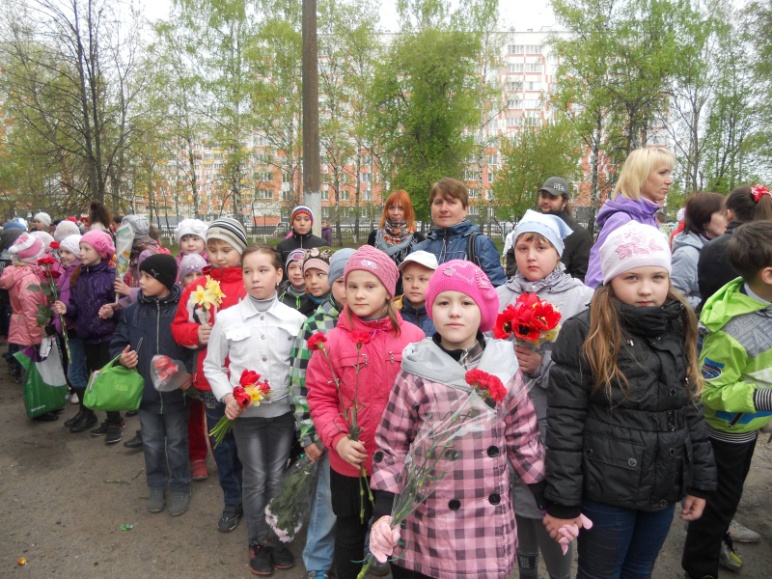 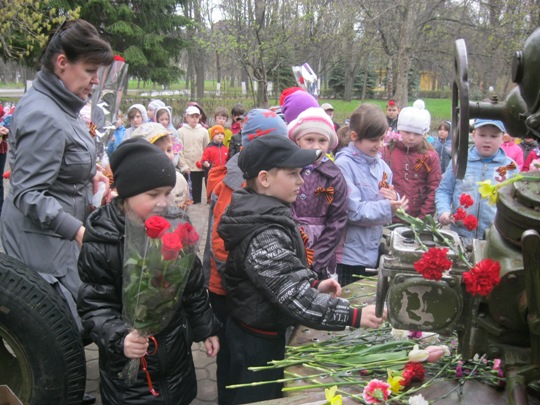 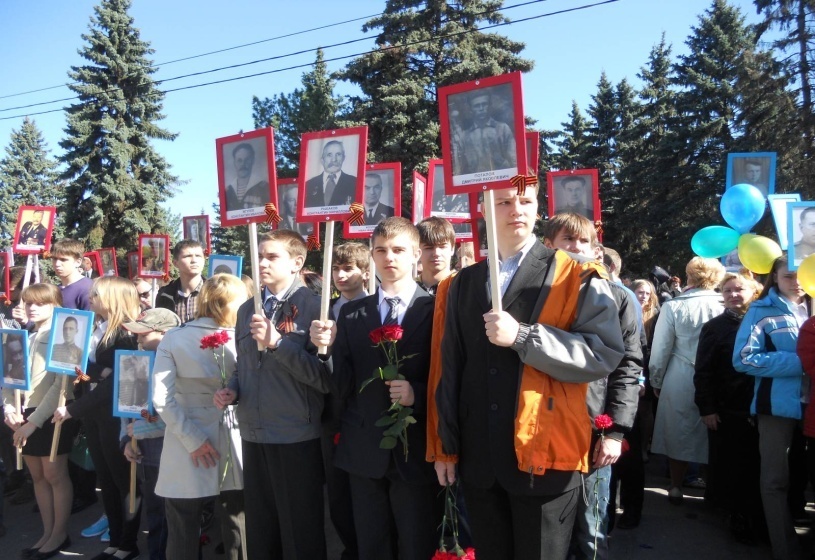 